Помнит сердце! Не забудет НИКОГДА!	В   ноябре  2020 года педагогический коллектив ГКОУ «Специальная (коррекционная) общеобразовательная школа-интернат № 1» принял участие во II краевом творческом конкурсе «Бессмертный полк» для государственных общеобразовательных организаций Ставропольского края, реализующих адаптированные программы общего образования.	Цель мероприятия: патриотическое воспитание,  творческое  развитие детей с ограниченными возможностями здоровья и детей-инвалидов в рамках празднования года 75-летия Победы  советского народа в Великой Отечественной войне.	Педагоги  приняли участие в трех номинациях:Номинация «Гражданин и патриот» -  «Программа патриотического воспитания» - образовательная организация.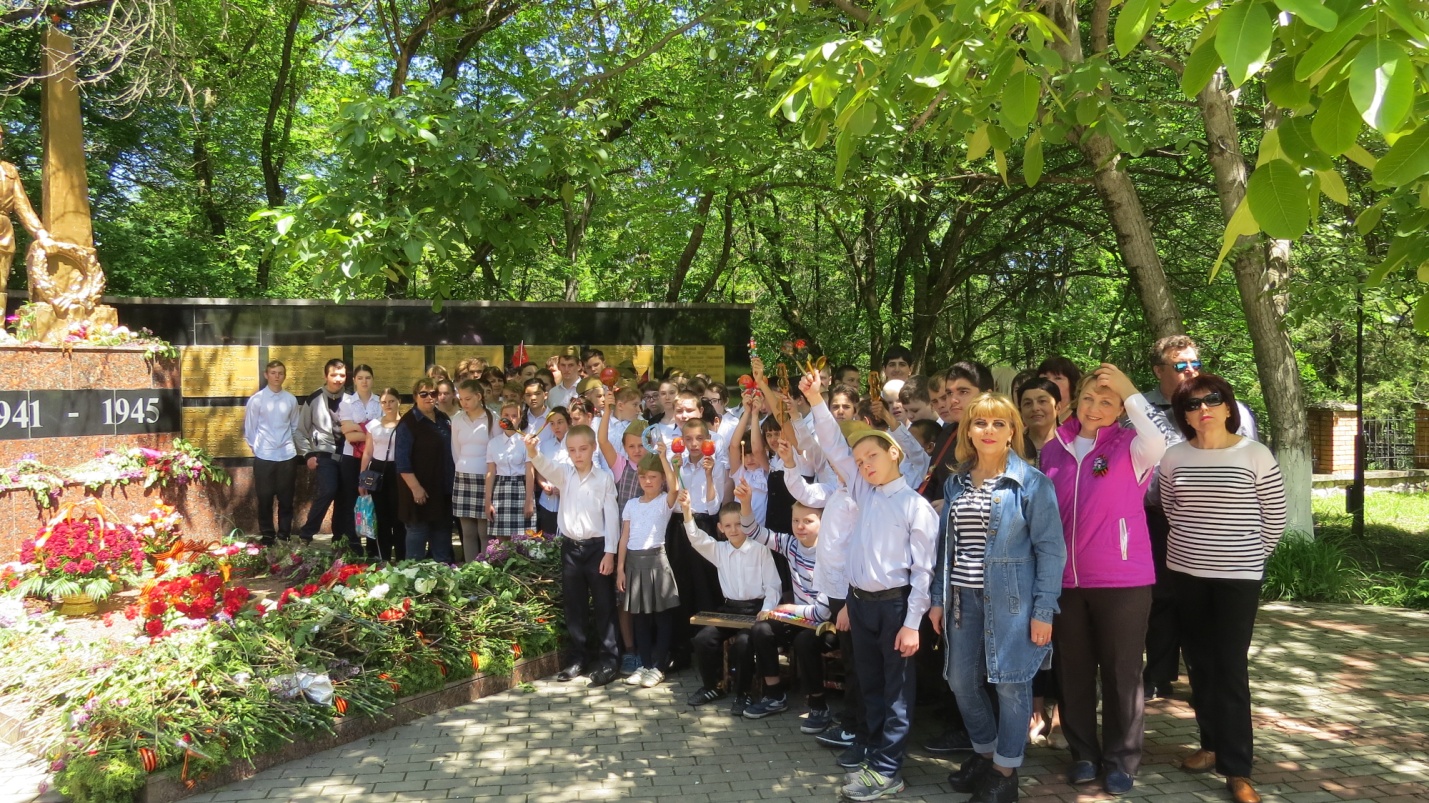 Результат - Грамота  I местоНоминация «Слово о подвиге» - «Рассказ о маме, ребенке войны, Ерохиной Антонине Леонидовне» - воспитатель Ерохин Станислав Валерьянович.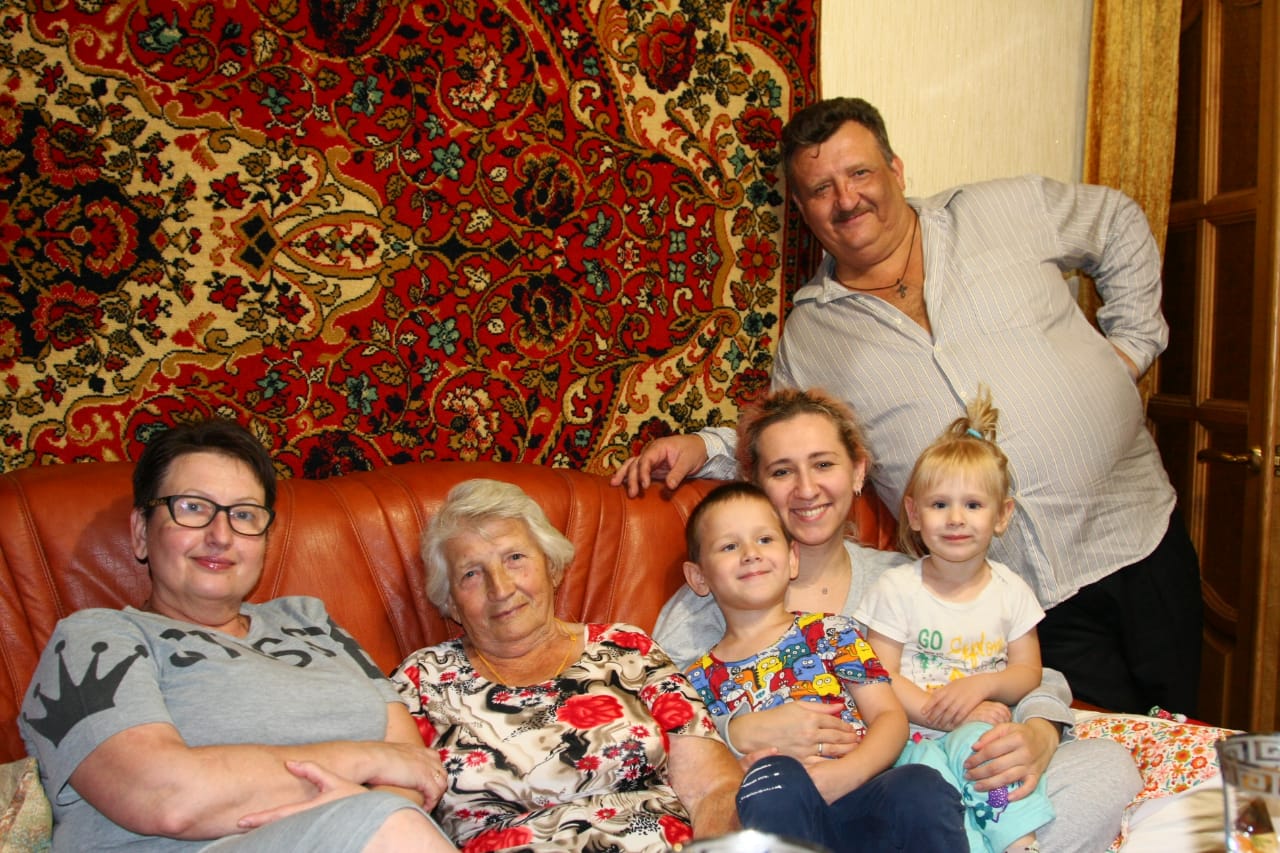 Результат - Грамота  II местоНоминация «Лучший сценарий мероприятия патриотической направленности» - урок «Блокада Ленинграда  - Колотушкина Таисия Федоровна, учитель истории,  Фоменко Ольга Владимировна, учитель музыки. 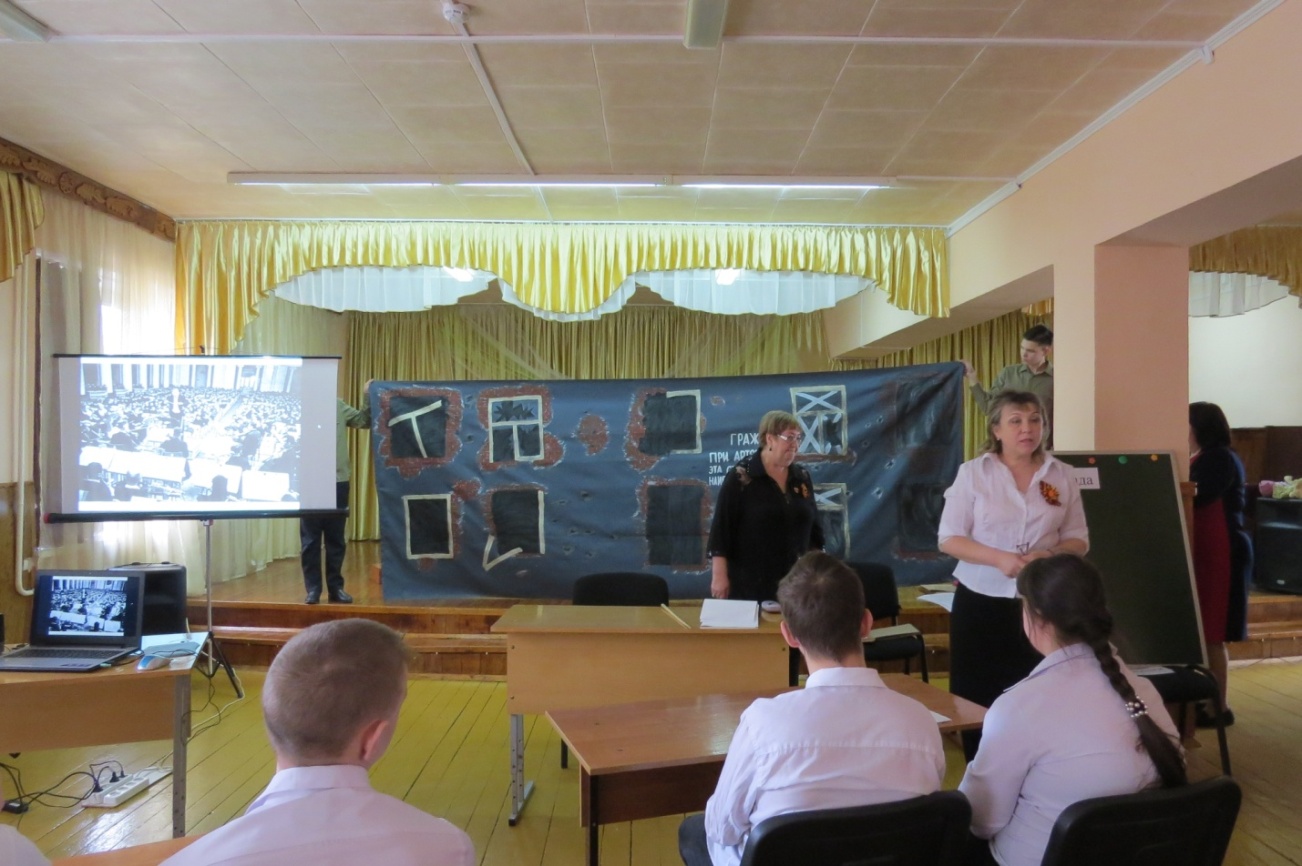 Результат - Грамота  III место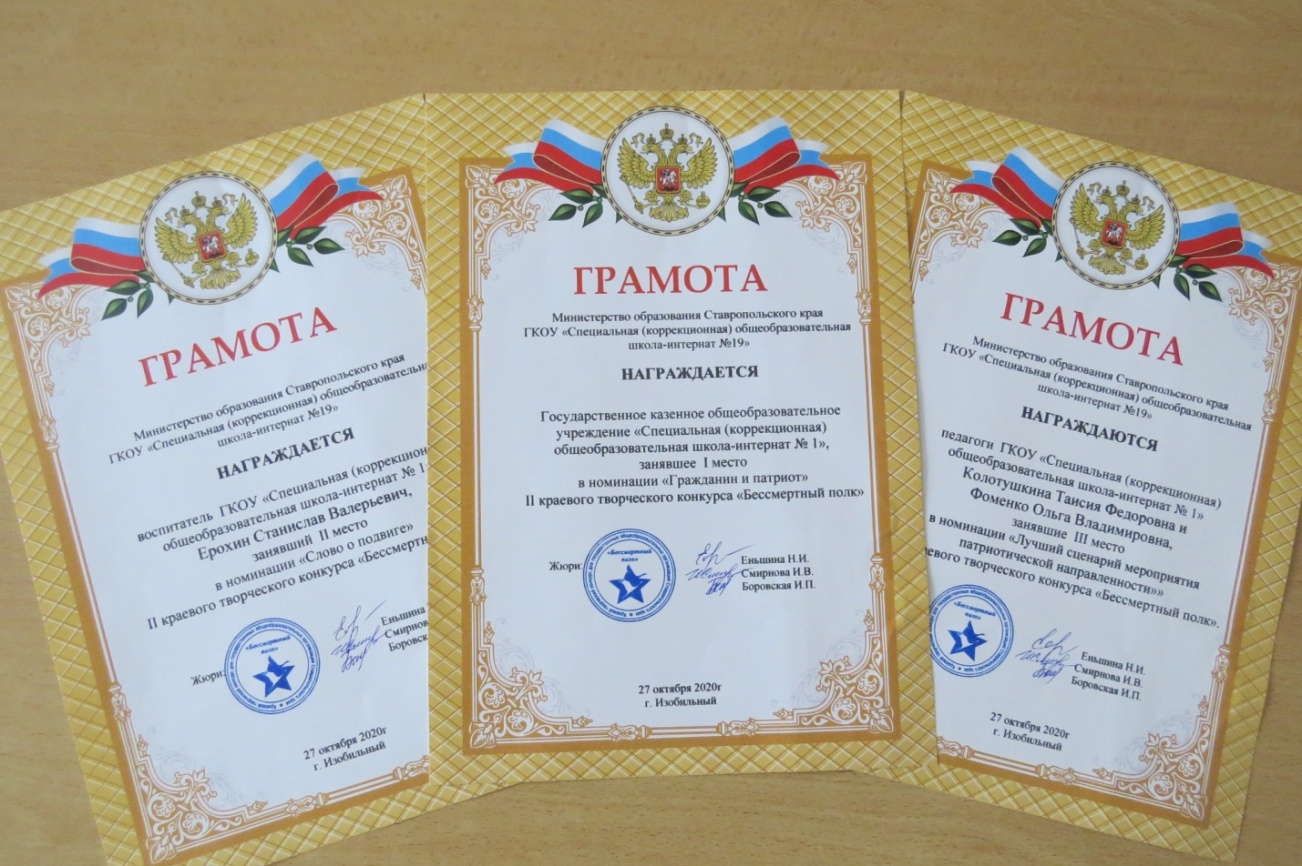 Работа педагогического коллектива школы-интерната  по патриотическому воспитанию способствует  развитию  у обучающихся патриотического сознания, чувства любви к Родине, ощущению генетической связи с предшествующими поколениями.